Klassifikation:	Løbet er et *stævne Løbsområde:		Kolding Nord/DanhostelMødested/Parkering:	Gøhlmannsvej 61, KoldingKortet:	Kolding Nord/Danhostel, 1:4.000, ækv. 2,5 m, tegnet 2018, opdateret 2022. Kortet har DOF-kvalitetsmærke. Printede kort på riv- og vandfast papir. Postbeskrivelser er trykt på kortet, og løse ved start.Terrænbeskrivelse:	Boligkvarter med parcelhuse og boligblokke. En del åbne græsarealer. Begrænset indslag af byskov med lidt kupering.Stævnekontor:	Findes på stævnepladsen. Åbent fra kl. 10.Afstande:		Parkering – stævneplads: ca. 100 m. 
		Stævneplads – start: 100 m.Program:	Løbet er en del af WOC2022 træningslejr, hvor der samme dag løbes knockout-sprinttræning. Forhåndstilmeldte landsholdsløbere starter mellem kl. 9 og 10 på kvalifikationsbanen, som er den samme bane, der udbydes til det åbne stævne.	Fra kl. 13.00 løbes der kvartfinaler, efterfulgt af semifinaler og finaler. Dette foregår fra Kolding Gymnasium, Skovvangen 10. Deltagere i det åbne stævne er velkomne til at blive og se træningen – og hjælpe som sikkerhedsvagter under træningen mod reduceret startafgift. I et vist omfang kan banerne løbes som ekstra træning.Klasser:	Der tilbydes følgende bane:Banelængde målt i korteste vejvalg.Service: 	Der er ingen børnebane eller børnepasning. Ingen kiosk. Ingen bad og toilet. Der henvises til offentlige toiletter.Præmier:	Der er ingen præmier.Kontrol/tidtagning:	SPORTIDENT. Egen brik kan anvendes. Manglende briktilmelding betragtes som ønske om leje af brik. Lejepris 15 kr. Mistet lejebrik erstattes med 550,- kr. Lejebrikker udleveres ved start og skal afleveres ved målgang.	Start:	Start mellem kl. 11 og 11.30, fristart/put and run. Kort udleveres i startøjeblikket.Tilmelding:		Tilmelding skal ske via O-service senest onsdag d. 6. april. Eget Sportident-briknummer skal oplyses ved tilmeldingen.Ledige baner: 	Er man ikke forhåndstilmeldt, kan der købes en bane i stævnekontoret mellem kl. 10 og 11.Startafgift:		60,00 kr. – dog kun 30 kr. hvis man hjælper om eftermiddagen.Leje af brik: 15,00 kr. Startafgifter indbetales til Kolding OK, Sydbank 7040-0121557Instruktion:	Lægges på Kolding OK’s hjemmeside - www.koldingorienteringsklub.dk -inden løbet.	Resultatformidling:	På stævnepladsen samt efter løbet på koldingorienteringsklub.dkBanelægger:		Per Eg PedersenLøbsledelse:	Medlemmer af Kolding OK Information:	Per Eg Pedersen, tlf. 20837456Korttegning:	GT Maps, LitauenIndbydelseKolding OK indbyder til åbent stævne - Sprint -lørdag den 9. april i Kolding Nord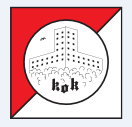 BaneKlassifikationBanelængdeMålestok1Sort - svær 2,6 km1:4.000